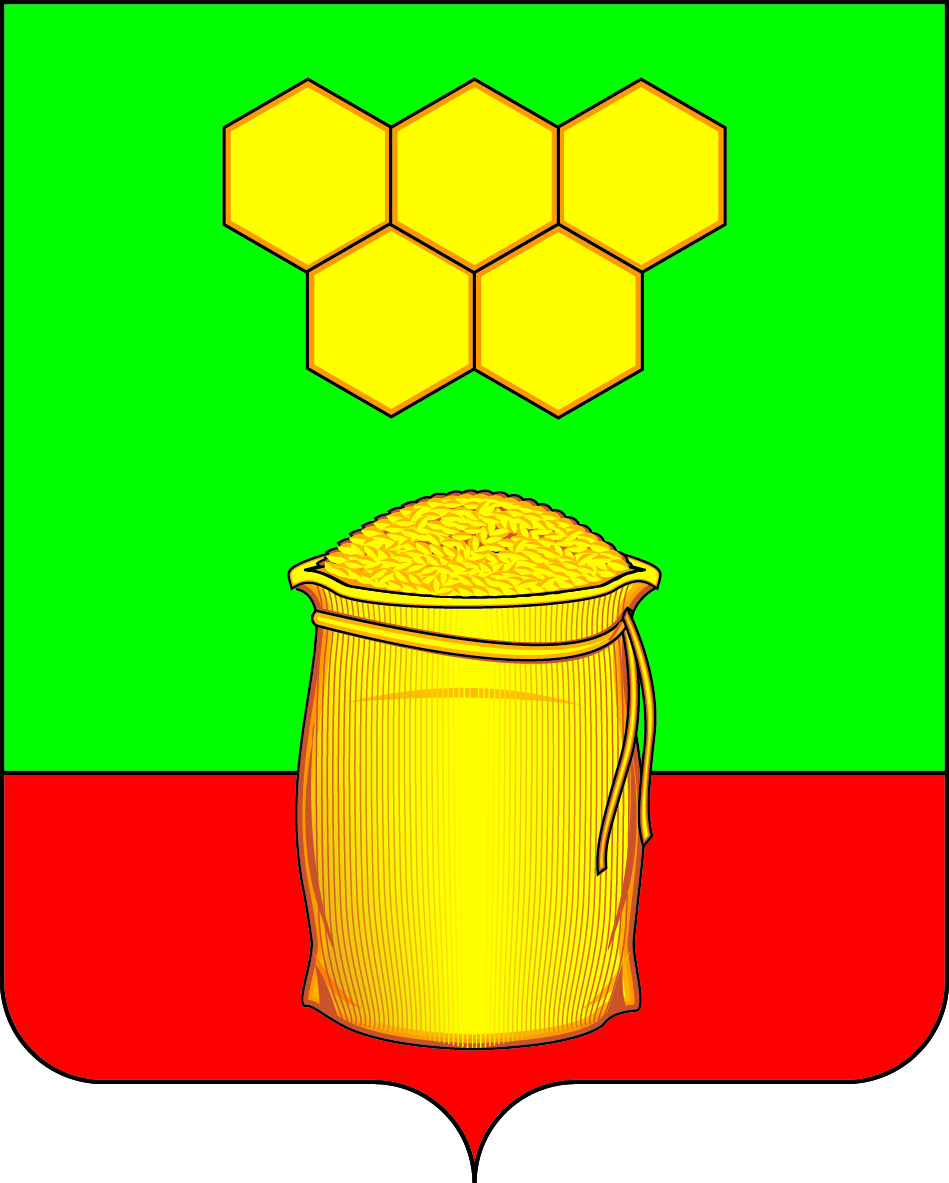 АДМИНИСТРАЦИЯМЕДОВСКОГО СЕЛЬСКОГО ПОСЕЛЕНИЯБОГУЧАРСКОГО МУНИЦИПАЛЬНОГО РАЙОНАВОРОНЕЖСКОЙ ОБЛАСТИ	ПОСТАНОВЛЕНИЕ	от «07 » августа  2020 г. № 21п. ДубраваО внесении дополнений в постановление администрации Медовского сельского поселения Богучарского муниципального района Воронежской области от  01.04.2015 № 18  «Об утверждении перечней государственных и муниципальных услуг, оказываемых администрацией Медовского сельского поселения»В соответствии с Федеральными законами от 06.10.2003 № 131–ФЗ «Об общих принципах организации местного самоуправления в Российской Федерации», от 27.07.2010 № 210–ФЗ «Об организации предоставления государственных и муниципальных услуг» администрация Медовского сельского поселения Богучарского муниципального района постановляет:1. Внести следующие дополнения в постановление администрации Медовского сельского поселения Богучарского муниципального района Воронежской области от 01.04.2015№ 18 «Об утверждении перечней государственных и муниципальных услуг, оказываемых администрацией Медовского сельского поселения»:1.1. Приложение № 1 к постановлению «Перечень муниципальных услуг, оказываемых администрацией Медовского сельского поселения» дополнить пунктом 31 следующего содержания:«31. Дача письменных разъяснений налогоплательщикам и налоговым агентам по вопросам применения муниципальных правовых актов о налогах и сборах.»2. Контроль за исполнением настоящего постановления оставляю за собой.Глава Медовского сельского поселения                                     С.В.Чупраков